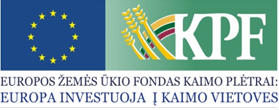 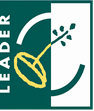 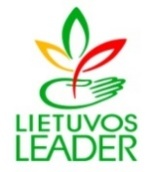 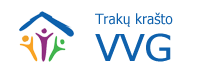 KVIETIMAS TEIKTI VIETOS PROJEKTUS NR. 32	Trakų krašto vietos veiklos grupė kviečia teikti paprastus vietos projektus pagal kaimo vietovių „Trakų krašto vietos veiklos grupės teritorijos 2015–2023 m. vietos plėtros strategijos“ (toliau – VPS) I prioriteto 3 priemonę „NVO socialinio verslo kūrimas ir plėtra (kai socialinio verslo iniciatorius – NVO)“ Nr. LEADER-19.2-SAVA-1, II prioriteto 1 priemonę „Vietos projektų pareiškėjų ir vykdytojų mokymas, įgūdžių įgijimas (kai mokymai susiję su VPS priemonėmis)“ Nr. LEADER-19.2-SAVA-3, ir 3 priemonę „NVO socialinės veiklos skatinimas ir įvairinimas“ Nr. LEADER-19.2- SAVA-5.Bendra kvietimo teikti vietos projektus suma 69 212,00 Eur. Vietos projektų finansavimo sąlygų aprašas skelbiamas interneto svetainėje www.trakuvvg.lt, taip pat VPS vykdytojos būstinėje adresu Vytauto g. 33, Trakuose (320 kab.)Kvietimas teikti vietos projektus galioja nuo 2024 m. balandžio 24 d. iki 2024 m. gegužės 27 d. Vietos projektų paraiškos, pasirašytos kvalifikuotu elektroniniu parašu, pateikiamos tik  el. paštu info@trakuvvg.lt . Paraiška pateikiama su lydraščiu, paraiškos ir jos priedų lapai / puslapiai turi būti sunumeruoti. Paraiškos ir jų priedai turi būti užpildyti taisyklinga lietuvių kalba, jeigu kartu su vietos projekto paraiška teikiami priedai yra užsienio kalba, tai jiems turi būti pateiktas oficialus vertimų biuro, įmonės ar vertėjo (fizinio asmens) pasirašytas vertimas į lietuvių kalbą.Per vieną konkrečios VPS priemonės ir (arba) veiklos srities paramos paraiškų priėmimo laikotarpį vietos projekto paraiškos teikėjas gali pateikti vieną vietos projekto paraišką (išskyrus išimtis, nurodytas Vietos projektų administravimo taisyklių 69 punkte). Vietos projektų administravimo taisyklių 68 punktu nustatyta, kad visi vietos projekto paraiškos lapai ir priedai turi būti patvirtinti pareiškėjo, jo vadovo arba įgalioto asmens kvalifikuotu elektroniniu parašu bei pateikiami 71 punkte nustatyta tvarka, kad Vietos projektų paraiškas rengia ir VPS vykdytojai teikia pareiškėjai. Jeigu tinkamas pareiškėjas yra juridinis asmuo, vietos projekto paraišką kvalifikuotu elektroniniu parašu turi pasirašyti ir ją pateikti vietos projekto paraišką teikiančio juridinio asmens vadovas arba tinkamai įgaliotas asmuo (juridinio asmens įgaliojimas laikomas tinkamu, jeigu jis pasirašytas juridinio asmens vadovo ir ant jo uždėtas to juridinio asmens antspaudas, jeigu jis antspaudą privalo turėti). Jeigu tinkamas pareiškėjas yra fizinis asmuo, vietos projekto paraišką kvalifikuotu elektroniniu parašu turi pasirašyti ir pateikti pats arba vietos projekto paraišką pasirašyti ir pateikti tinkamai įgaliotas kitas asmuo. Įgaliotas asmuo el. būdu kartu pateikia ir notaro patvirtintą įgaliojimą. Informacija apie kvietimą teikti vietos projektus ir vietos projektų įgyvendinimą teikiama interneto svetainėje www.trakuvvg.lt ir Agentūros interneto tinklapyje www.nma.lt. Telefonai: +370 614 53 870, +370 613 92 946, +370 612 15 019.I prioriteto  3 priemonė „NVO socialinio verslo kūrimas ir plėtra (kai socialinio verslo iniciatorius – NVO)“,LEADER-19.2-SAVA-1Parama teikiama: NVO socialinių paslaugų bazės sukūrimui ir socialinio verslo kūrimui, atsižvelgiant į konkrečioje vietovėje iškilusius gyventojų socialinius poreikius. Remiamos veiklos: vaikų priežiūra, paslaugos senjorams, paslaugos ir /ar pagalba socialiai atskirtiems žmonėms, reabilitacinės programos, daugiafunkcių dienos centrų kūrimas, sporto, meno, kultūrinės edukacijos, amatų  studijų kūrimas ir veiklos organizavimas, turizmo paslaugų teikimas neįgaliesiems, kitų iškilusių konkrečioje teritorijoje socialinių problemų sprendimas.I prioriteto  3 priemonė „NVO socialinio verslo kūrimas ir plėtra (kai socialinio verslo iniciatorius – NVO)“,LEADER-19.2-SAVA-1Galimi pareiškėjai:juridiniai asmenys – NVO, VšĮ ir kitos asociacijos, kurių veikla atitinka NVO apibrėžtį, labdaros ir paramos fondai. Galimi partneriai.I prioriteto  3 priemonė „NVO socialinio verslo kūrimas ir plėtra (kai socialinio verslo iniciatorius – NVO)“,LEADER-19.2-SAVA-1Kvietimui skiriama KPP paramos lėšų suma – 45 000,00 Eur.Didžiausia galima parama vienam projektui– 45 000,00 Eur.I prioriteto  3 priemonė „NVO socialinio verslo kūrimas ir plėtra (kai socialinio verslo iniciatorius – NVO)“,LEADER-19.2-SAVA-1Paramos lyginamoji dalis – iki 95 proc. visų tinkamų finansuoti vietos projektų išlaidų.I prioriteto  3 priemonė „NVO socialinio verslo kūrimas ir plėtra (kai socialinio verslo iniciatorius – NVO)“,LEADER-19.2-SAVA-1Finansavimo šaltiniai – EŽŪFKP ir Lietuvos Respublikos valstybės biudžeto lėšos.II prioriteto 1 priemonė „Vietos projektų pareiškėjų ir vykdytojų mokymas, įgūdžių įgijimas (kai mokymai susiję su VPS priemonėmis)“ LEADER-19.2-SAVA-3Remiamos veiklos: mokymai, skirti vietos projektų pareiškėjų ir vykdytojų įgūdžių įgijimui, susiję su VPS priemonėmis.II prioriteto 1 priemonė „Vietos projektų pareiškėjų ir vykdytojų mokymas, įgūdžių įgijimas (kai mokymai susiję su VPS priemonėmis)“ LEADER-19.2-SAVA-3Tinkami vietos projektų vykdytojai: juridiniai asmenys NVO, VšĮ ir kitos asociacijos, kurių veikla atitinka NVO apibrėžtį.II prioriteto 1 priemonė „Vietos projektų pareiškėjų ir vykdytojų mokymas, įgūdžių įgijimas (kai mokymai susiję su VPS priemonėmis)“ LEADER-19.2-SAVA-3Kvietimui skiriama KPP paramos lėšų suma – 10 000,00 Eur, Didžiausia galima parama vienam projektui – 10 000,00 Eur.II prioriteto 1 priemonė „Vietos projektų pareiškėjų ir vykdytojų mokymas, įgūdžių įgijimas (kai mokymai susiję su VPS priemonėmis)“ LEADER-19.2-SAVA-3Paramos lyginamoji dalis - lėšos vietos projektui įgyvendinti gali sudaryti iki 100 proc. visų tinkamų finansuoti vietos projektų išlaidų.II prioriteto 1 priemonė „Vietos projektų pareiškėjų ir vykdytojų mokymas, įgūdžių įgijimas (kai mokymai susiję su VPS priemonėmis)“ LEADER-19.2-SAVA-3Finansavimo šaltiniai – EŽŪFKP ir Lietuvos Respublikos valstybės biudžeto lėšos.II prioriteto3 priemonė „NVO socialinės veiklos skatinimas ir įvairinimas“LEADER-19.2- SAVA-5Remiamos veiklos: NVO socialinės veiklos skatinimas ir įvairinimas stiprinant materialinę bazę, organizuojant bendradarbiavimo veiklas, vykdant edukacines tradicinių amatų ir paveldo išsaugojimo bei sklaidos programas.II prioriteto3 priemonė „NVO socialinės veiklos skatinimas ir įvairinimas“LEADER-19.2- SAVA-5Galimi pareiškėjai: juridiniai asmenys – NVO, VšĮ ir kitos asociacijos, kurių veikla atitinka NVO apibrėžtį.II prioriteto3 priemonė „NVO socialinės veiklos skatinimas ir įvairinimas“LEADER-19.2- SAVA-5Kvietimui skiriama KPP paramos lėšų suma – 14 212,00 Eur,Didžiausia galima parama vienam  projektui – 14 212,00 Eur.II prioriteto3 priemonė „NVO socialinės veiklos skatinimas ir įvairinimas“LEADER-19.2- SAVA-5Paramos lyginamoji dalis:Iki 80 proc. visų tinkamų finansuoti vietos projektų išlaidų, kai vietos projekto išlaidos, susijusios su investicijomis į materialųjį turtą,iki 95 proc. tinkamų finansuoti išlaidų, kai vietos projekto išlaidos, susijusios su investicijomis į žmogiškąjį kapitalą, o projektas yra veiklos (vietos veiklos projektu laikomas toks vietos projektas, kurio galutinis rezultatas pats savaime nėra materialusis turtas. Esmė yra pats projektas, o ne nuolatinė veikla).II prioriteto3 priemonė „NVO socialinės veiklos skatinimas ir įvairinimas“LEADER-19.2- SAVA-5Finansavimo šaltiniai – EŽŪFKP ir Lietuvos Respublikos valstybės biudžeto lėšos.